 What’s For Dinner?: Oven Fajitas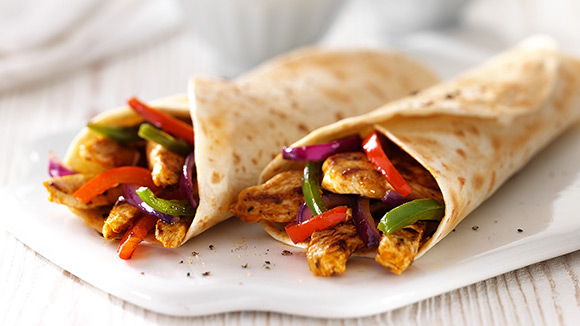 1. Heat oven to 400 degrees.  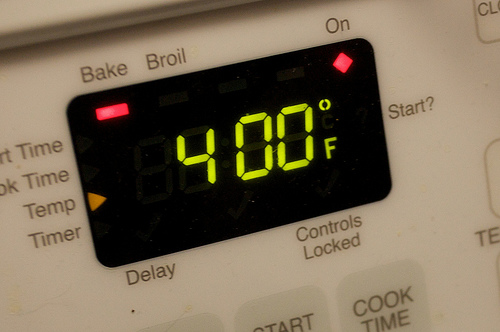 2.  In an ungreased baking pan add chicken, pepper mix and chopped onion.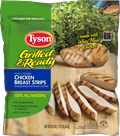 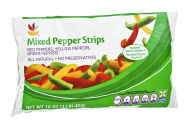 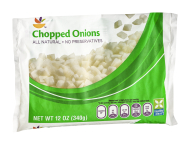 3. Sprinkle fajita mix over the pan.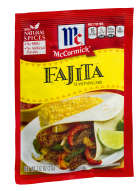 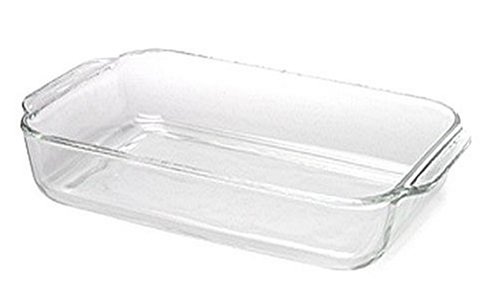 4. Spray vegetable oil over the ingredients in the pan.  Make sure to coat well.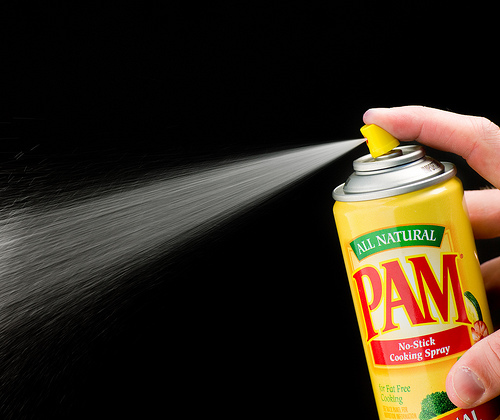 5.  Put on gloves and toss the ingredients in the baking pan until coated in oil and seasoning.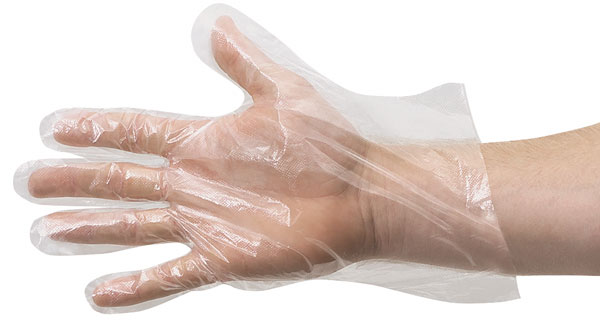 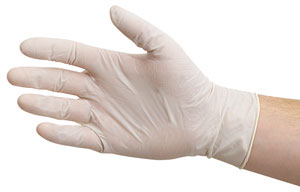 6. Bake uncovered for 35 minutes.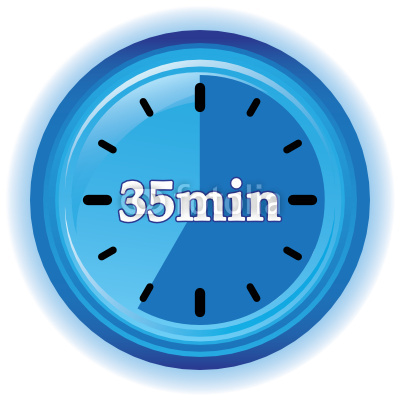 7.  When done baking, spoon chicken and vegetables onto a tortilla.  Choose the toppings you want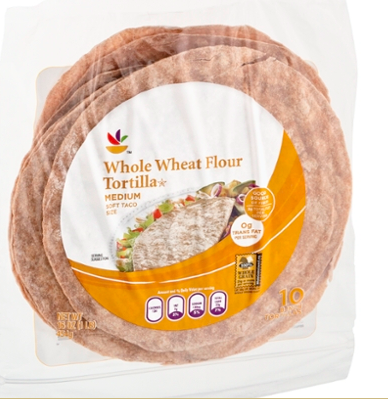 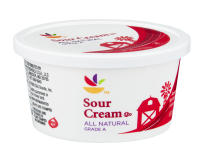 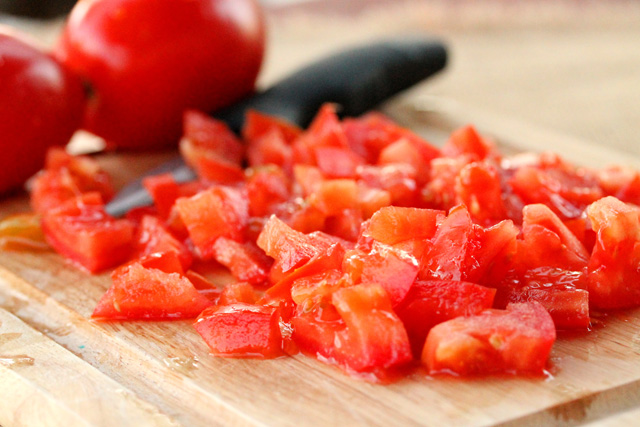 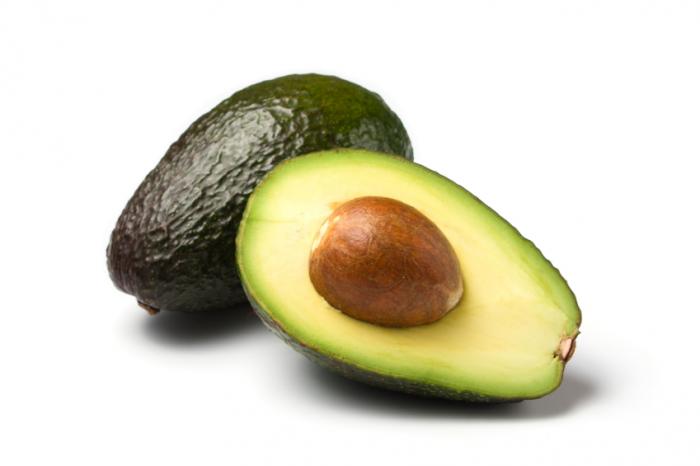 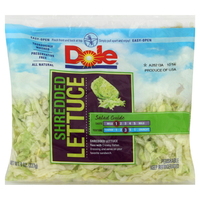 